Hawthornden PS Spring Home Learning GridSome families may wish to continue the structure of home learning during the two weeks that would have been our school Easter holiday.  Try as many of our Spring themed activities as you can!  Upload tasks/photographs to your Google Classroom or tweet @HawthorndenPrim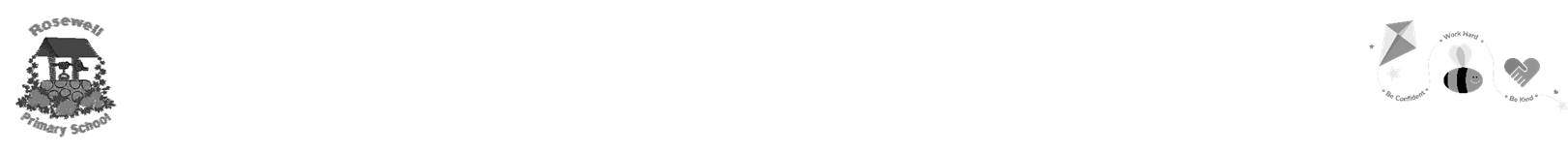 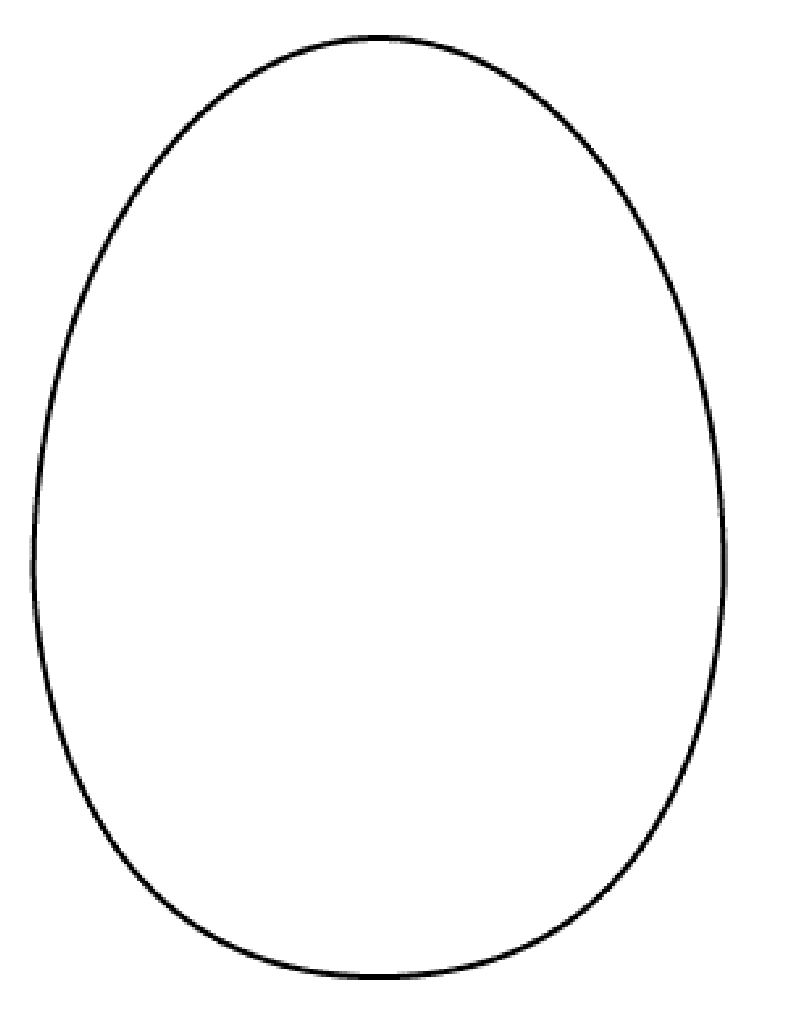 Create a Spring themed exercise work out and teach a family member.Try:bunny hopsEaster egg rollsLamb springsCan you think of other Spring themed actions?Decorate the egg outline and display in your window alongside your rainbow.  If on a walk, how many eggs can you spot?Can you add a positive message to your egg?Compile a list of Easter or Spring themed words.  Use the words to create a wordsearch for a family member.Retell the Easter (or a familiar) story in any way you choose:Comic StripStop Motion animation (try Stop Motion Studio app)Story bookA songA playShare your story.Place ‘Nice Dice or Nasty’ with a partner.  Each player creates a grid with 3 sections Take it in turns to roll a dice (or ask Alexa to roll a dice!). Choose where to put your number in your own grid (or if playing nasty, in your partner’s grid!).  The winner is the player who creates the biggest number with their 3 rolls.  *Variations*create a grid for a larger number so a 4, 5 6 or more digit number.  You still need to read your number out!the winner makes the smaller numberset a target number.  The winner is the closet to the target.Play ‘Stop the Bus’ with family.  Each player has a sheet of paper with 6 categories written across the top eg girl’s name, food item etc.  Decide on a letter then shout ‘Go!’  Try to think of a word beginning with the letter for each category.  If you finish shout ‘stop the bus’.  Get 2 points if you have a word that no one else has.  1 point if you have the same word as someone else.  Play again with another letter.Write a gratitude list.  You could do this yourself or with your family.  Think of 10 things that you are grateful for.  Decorate and display your list. Refer to your list when you need a positivity boost!Create transient art.Collect different objects from around your home or garden.Create artwork by laying the items out in a pattern or to create an image.Find a motivational quote or create one yourself.  Design a poster around your quote and display this in a window for your neighbours to see.Have a paper plane design competition.  Research different paper plane designs.  Create different planes using the designs.  Lay out a test route.  How far can each plane fly?  Which plane flew the furthest? The least furthest?  Can you improve your design?Design a treasure hunt around your house/garden.  Can you write clues for someone else to follow?  Can your clues include additions/subtractions/multiplications/divisions?Choose a target number.Try to think of as many different number stories which give you the target number as the answer:eg If 125 is the target then possible number stories could be100 + 25, half of 250 etc.Write instructions for the best paper plane design.Remember to include a materials list and ensure that you write the steps in the correct order.Write a note for a member of your family.  Try to include a compliment and tell the person why they are special to you.  You could take a photograph and sent a note to a family member or friend in another house.Draw a portrait of a family member or friend.  Can you include details like eye colour and unique features?Write a spring themed poem.*Challenge*Try to include:alliterationsimilemetaphorUse junk from recycling to create a Spring bonnet.  Your bonnet must:fit on your headstay on you head when you walkhave a spring themeShare a photograph of your bonnet via your Google Classroom or Twitter @HawthorndenPrimLearn a song which inspires happiness and joy. Can you perform the song to your family?Can you wear your Spring bonnet to perform in?